Р Е Ш Е Н И ЕСобрания депутатов Коркатовского сельского поселения Отменить решение Собрания депутатов от 23.09.2022 № 139 «О внесении изменений в решение Собрания депутатов муниципального образования «Коркатовское сельское поселение» от 19.06.2019 г. № 241 «Об утверждении Положения о порядке организации и проведения публичных слушаний по вопросам градостроительной деятельности на территории Коркатовского сельского поселения»В соответствии с Градостроительный кодексом РФ, Федеральным законом от 06.10.2003 г. № 131-ФЗ «Об общих принципах организации местного самоуправления в Российской Федерации», Уставом Коркатовского сельского поселения Собрание депутатов Коркатовского сельского поселения РЕШИЛО:		1. Отменить решение Собрания депутатов от 23.09.2022 № 139 «О внесении изменений в решение Собрания депутатов муниципального образования «Коркатовское сельское поселение» от 19.06.2019 г. № 241 «Об утверждении Положения о порядке организации и проведения публичных слушаний по вопросам градостроительной деятельности на территории Коркатовского сельского поселения»2. Настоящее решение вступает в силу после его официального обнародования.Глава Коркатовскогосельского поселения                    				С.И.Михайлов        Ял шотан Кокласола илемындепутат–влакын Погынжо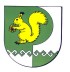 Собрание депутатов    Коркатовского сельского поселения № 149 третьего созыва27 октября 2022 года